附件4普安县速成人力资源服务有限公司收款码100元/人（报名费） 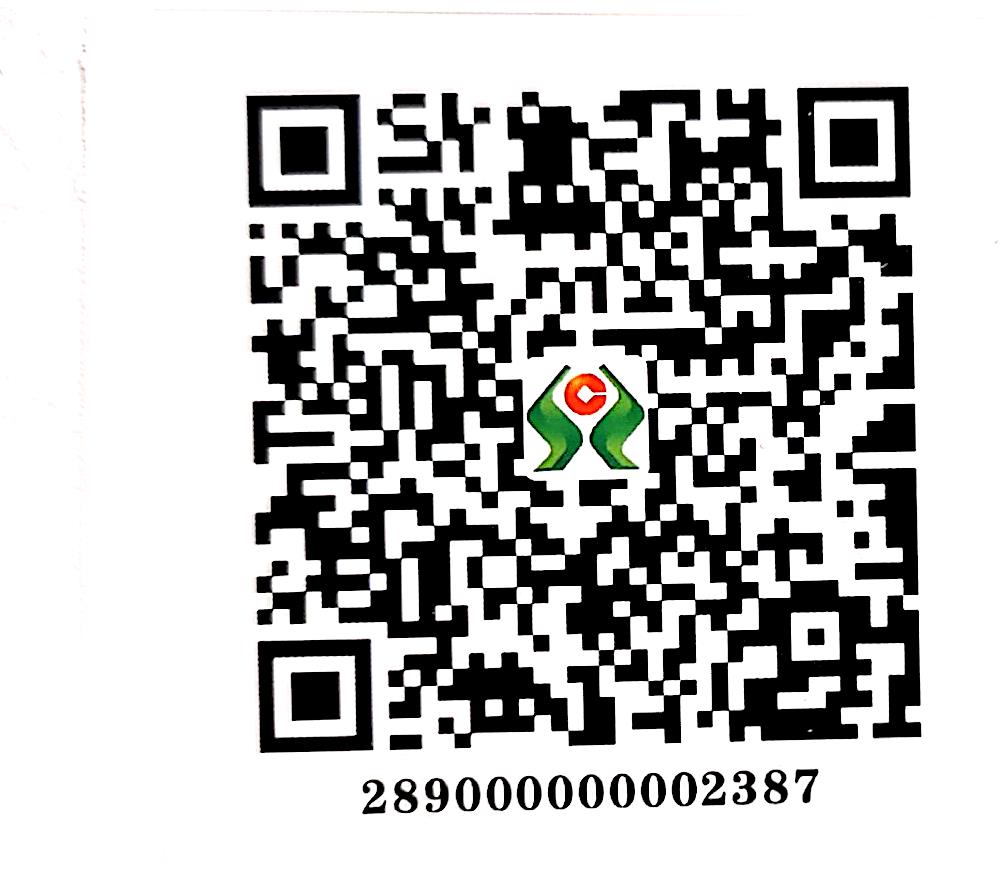 在备注栏填写“考生姓名+报名费”（如：张三报名费）保存缴费凭证并发送至QQ邮箱：765631160@qq.com